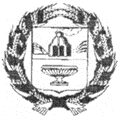 АДМИНИСТРАЦИЯ ВОСКРЕСЕНСКОГО СЕЛЬСОВЕТАЗАРИНСКОГО РАЙОНА АЛТАЙСКОГО КРАЯП О С Т А Н О В Л Е Н И Е16.11.2022	                                                                                                                 № 21с. ВоскресенкаВ соответствии с Бюджетным кодексом Российской Федерации, Федеральным законом от 06.10.2003 №131-ФЗ «Об общих принципах организации местного самоуправления в Российской Федерации», Уставом муниципального образования Воскресенский сельсовет Заринского района Алтайского края ПОСТАНОВЛЯЮ:1.Внести в Порядок ведения муниципальной долговой книги, утвержденный постановлением администрации Воскресенского сельсовета Заринского района Алтайского края от 19.06.2017 № 23, следующие изменения и дополнения:1) Пункт 1.2 изложить в следующей редакции:«1.2 Долговая книга содержит сведения об обязательствах сельского поселения, соответствующих видам долговых обязательств:1.2.1 долговые обязательства по муниципальным ценным бумагам;1.2.2 долговые обязательства по бюджетным кредитам, привлеченным в бюджет муниципального образования Воскресенский сельсовет Заринского района Алтайского края из других бюджетов бюджетной системы Российской Федерации, в валюте Российской Федерации;1.2.3 долговые обязательства по кредитам, полученным муниципальным образованием от кредитных организаций;1.2.4 долговые обязательства по муниципальным гарантиям, выраженным в валюте Российской Федерации.»2)   Пункт 1.4 изложить в следующей редакции:«1.4. Информация о долговых обязательствах (за исключением обязательств по муниципальным гарантиям) вносится администрацией в муниципальную долговую книгу в срок, не превышающий пяти рабочих дней с момента возникновения соответствующего обязательства.Информация о долговых обязательствах по муниципальным гарантиям вносится в муниципальную долговую книгу в течение пяти рабочих дней с момента получения администрацией сведений о фактическом возникновении (увеличении) или прекращении (уменьшении) обязательств принципала, обеспеченных муниципальной гарантией.Обязательства, вытекающие из муниципальной гарантии, включаются в состав муниципального долга в сумме фактически имеющихся у принципала обязательств, обеспеченных муниципальной гарантией, но не более суммы муниципальной гарантии». 2. Данное постановление вступает в силу со дня его обнародования в установленном порядке.3. Контроль за исполнением настоящего постановления оставляю за собой.Исполняющий обязанности  главы сельсовета                                      					            О. А. ДошловаО внесении изменений и дополнений в Порядок ведения муниципальной долговой книги, утвержденный постановлением администрации Воскресенского сельсовета Заринского района Алтайского края от 19.06.2017 №23